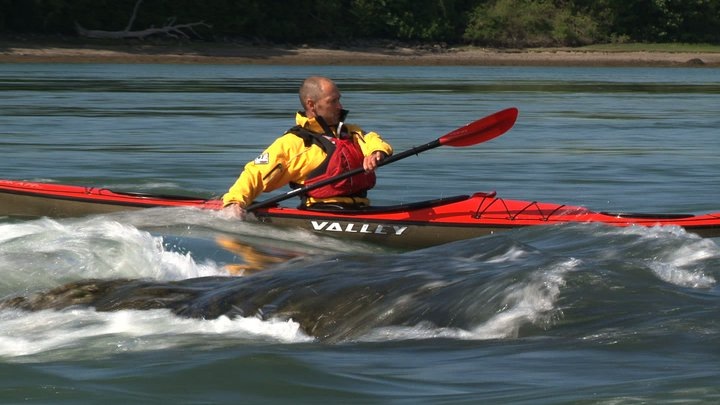 Nick CunliffeWe are very fortunate to have Nick Cunliffe visiting Tasmania in 2015.Nick is a BCU Level 5 Coach in Sea and White Water. He is based in North Wales and will be providing instruction to the Tasmanian Sea Canoe Club and Canoe Tasmania members in February and March 2015.Nick runs a business in Wales called Kayak Essentials http://www.kayakessentials.co.uk/ which offers high level BCU coaching, other sea kayak courses and instructional DVDs.He has paddled and led expeditions in many parts of the world and is in great demand as a high level coach at symposiums and events worldwide.It should be noted that non-advanced sessions will be suitable for beginner to intermediate Paddlers, and advanced sessions will be suitable for intermediate paddlers that want to extend themselves as well as experienced paddlers.All courses will be at venues in the south of the State, with actual location determined by conditions at the time.Cost will be $65 per person per half day session.Dates and courses offered:14th Februaryam Rough Water Handlingpm Incident Management (includes towing and rescues)15th February  am Advanced Rough Water Handlingpm Advanced Incident management21st Februaryam Surf                                                pm Rough Water Handling		22nd Februaryam Surfpm Boat Handling28th Februaryam Advanced Rough Water Handlingpm Advanced Incident Management1st Marcham Paddling on Moving Water in a Sea Kayakpm Forward PaddlingFor more information, please contact Geoff Murray at: geoff@geoffmurray.com